Сумська міська радаVIІ СКЛИКАННЯ LXV СЕСІЯРІШЕННЯвід 27 листопада 2019 року № 6051-МРм. СумиРозглянувши звернення громадянина, надані документи, відповідно до протоколу засідання постійної комісії з питань архітектури, містобудування, регулювання земельних відносин, природокористування та екології Сумської міської ради від  10.10.2019 № 170, статей 12, 40, 79-1, 112, 118, 121, 122 Земельного кодексу України, статті 50 Закону України «Про землеустрій», Закону України «Про правовий режим земель охоронних зон об’єктів магістральних трубопроводів», керуючись пунктом 34 частини першої статті 26 Закону України «Про місцеве самоврядування в Україні», Сумська міська рада ВИРІШИЛА:Відмовити Руденку Дмитру Олександровичу в наданні дозволу на розроблення проекту землеустрою щодо відведення земельної ділянки у власність, яка знаходиться неподалік від земельної ділянки з кадастровим номером 5910136300:11:015:0057 для будівництва і обслуговування жилого будинку, господарських будівель і споруд у зв’язку з проходженням через та поруч із зазначеним місцем розташування земельної ділянки двох ниток підвідного магістрального газопроводу високого тиску, що мають відповідні охоронні зони, в межах яких заборонено будувати житлові будинки.Сумський міський голова                                                                    О.М. ЛисенкоВиконавець: Клименко Ю.М.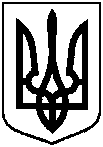 Про відмову Руденку Дмитру Олександровичу в наданні дозволу на розроблення проекту землеустрою щодо відведення земельної ділянки, яка знаходиться неподалік від земельної ділянки з кадастровим номером 5910136300:11:015:0057 